Załącznik nr 4
do Regulaminu procesu dyplomowaniaw Wyższej Szkole Gospodarki Euroregionalnej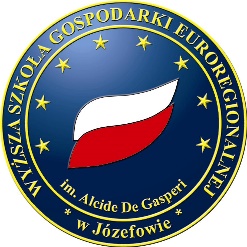 im. Alcide De Gasperi w JózefowieOŚWIADCZENIE             Ja niżej podpisany/-a …………………..……………………………………… student/-ka kierunku    ……………………..........…………..   prowadzonego na poziomie studiów ……………………. stopnia o profilu …………………………………. w Wyższej Szkole  Gospodarki Euroregionalnej im. Alcide De Gasperi w Józefowie oświadczam, że przedkładaną pracę dyplomową pt.……………………………………………………………………………………………………………………………………………………………………………………………………………………………………………………………………………………………………………………………………………………………………………………………………………………………………………………………………………………………………………………………………………………………………………………napisałem/-am samodzielnie. Oznacza to, że przy pisaniu pracy, poza niezbędnymi konsultacjami, nie korzystałem/-am z pomocy innych osób, a w szczególności nie zlecałem/-am opracowania tej rozprawy lub jej części innym osobom, ani nie odpisywałem/-am tej rozprawy lub jej części od innych osób lub w nie tworzyłem/-am pracy w inny sposób niezgodny z obowiązującymi przepisami.           Jednocześnie przyjmuję do wiadomości, że gdyby powyższe oświadczenie okazało się nieprawdziwe, decyzja o wydaniu mi dyplomu zostanie cofnięta.Józefów, dn. ………………………….….. r.                      	   …………….........………………...                     (miesiąc słownie)                                   	     (czytelny podpis studenta/-tki)Załącznik nr 5
do Regulaminu procesu dyplomowania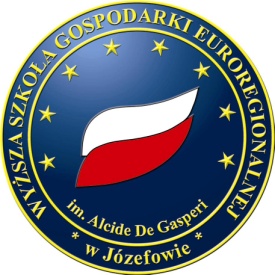 w Wyższej Szkole Gospodarki Euroregionalnejim. Alcide De Gasperi w Józefowie…………………………………………………………………….………..……………….imię i nazwisko studenta/-tki………………………………………………………………………………….…………….kierunek, poziom i profil studiów………………………………………………………………………………….…………….nr albumu OŚWIADCZENIE Oświadczam, że udzielam nieodpłatnie Wyższej Szkole Gospodarki Euroregionalnej im. Alcide De Gasperi
w Józefowie prawa do wprowadzania, przetwarzania i przechowywania w Jednolitym Systemie Antyplagiatowym pracy dyplomowej mojego autorstwa pt.…………………………………………………………………………………………………………………………………………………………………………………………………………………………Oświadczam, że ww. praca dyplomowa: 1.	nie narusza praw autorskich w rozumieniu ustawy z dnia 4 lutego 1994 roku o prawie autorskim i prawach pokrewnych (Dz. U. z 2020 r., poz. 288, ze zm.) oraz dóbr osobistych chronionych prawem cywilnym, 2.	nie zawiera danych i informacji, które uzyskałem w sposób niedozwolony, 3.	nie była podstawą nadania tytułu zawodowego ani mojej, ani innej osobie.Oświadczam także, że treść pracy dyplomowej, zapisanej na przekazanym przeze mnie jednocześnie nośniku elektronicznym, jest zgodna z treścią zawartą w wydrukowanej wersji pracy, przedstawionej w procedurze dyplomowania. Jednocześnie wyrażam zgodę na przetwarzanie danych osobowych (zgodnie z ustawą z dnia 10 maja 2018 r. o Ochronie Danych Osobowych; Dz. U. 2019 r., poz. 1781 ze zm.) niezbędnych do wprowadzania, przetwarzania i przechowywania pracy dyplomowej w Jednolitym Systemie Antyplagiatowym przez Wyższą Szkołę Gospodarki Euroregionalnej im. Alcide de Gasperi w Józefowie, która jednocześnie jest Administratorem Danych Osobowych.W razie wątpliwości co do przetwarzania moich danych, mam prawo zwrócić się do Inspektora Ochrony Danych w WSGE, Wojciecha Sitka (mail: ws@wsge.edu.pl).Oświadczam, że:mam świadomość, że podane przeze mnie dane (tj. imię i nazwisko, numer albumu, kierunek, poziom studiów, temat pracy, promotor, praca dyplomowa) będą umieszczone i przechowywane w Jednolitym Systemie Antyplagiatowym zgodnie zarządzeniem nr 10/2022 Rektora WSGE z dnia 23 marca 2022 r. (Polityką bezpieczeństwa informacji WSGE);zapoznałem/-am się z prawem żądania wglądu do danych, sprostowania, usunięcia i ograniczenia przetwarzania danych, a także możliwością wniesienia sprzeciwu wobec przetwarzania oraz prawem do przenoszenia danych oraz cofnięcia niniejszej zgody w dowolnym czasie;mam świadomość, iż przysługuje mi prawo złożenia skargi do Prezesa Urzędu Ochrony Danych Osobowych. Dane osobowe bez mojej zgody nie będą podlegały profilowaniu ani udostępnianiu osobom trzecim, państwu trzeciemu ani organizacji międzynarodowej.Józefów, dn. ……………………   …….…..  r.    	   			……………….........………………...                           (miesiąc słownie)                         					(czytelny podpis studenta/-tki)           Stwierdzam autentyczność podpisu         ……………………………………..                                                  (data, czytelny podpis pracownika Biura Obsługi Kształcenia i pieczątka WSGE)Załącznik nr 6
do Regulaminu procesu dyplomowania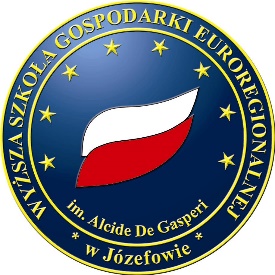 w Wyższej Szkole Gospodarki Euroregionalnejim. Alcide De Gasperi w Józefowie…………………………………………………………………….………..……………….imię i nazwisko studenta/-tki………………………………………………………………………………….…………….kierunek, poziom i profil studiów………………………………………………………………………………….…………….nr albumu OŚWIADCZENIE Wyrażam zgodę/ nie wyrażam zgody* na udostępnianie mojej pracy dyplomowej pt. :…………………………………………………………………………………………………………………………………………………………………………………………………………………………………………………………………………………………………………………………………………………………………………………………………………………………………………………………………………………………………………………………………………………………………………………………………………………………………………………………………………………………………………………………………Józefów, dn. ……………………   …….…..  r.    	   ……………….........………………...                               (miesiąc słownie)                               (czytelny podpis studenta/-tki)                                                                 Stwierdzam autentyczność podpisu                                                           ……………………………………..                                                 		data, czytelny podpis pracownika Biura Obsługi Kształcenia i pieczątka WSGE* niepotrzebne skreślić Załącznik nr 7
do Regulaminu procesu dyplomowaniaw Wyższej Szkole Gospodarki Euroregionalnejim. Alcide De Gasperi w Józefowie…………………………………………………………………….………..……………….imię i nazwisko studenta/-tki………………………………………………………………………………….…………….kierunek, poziom i profil studiów………………………………………………………………………………….…………….nr albumu OŚWIADCZENIE Wyrażam zgodę na przetwarzanie danych osobowych (zgodnie z ustawą z dnia 10 maja 2018 r. o Ochronie Danych Osobowych; Dz. U. 2019 r., poz. 1781, ze zm.) niezbędnych do przechowywania i obsługi prac dyplomowych obronionych w Wyższej Szkole Gospodarki Euroregionalnej im. Alcide de Gasperi w Józefowie, która jednocześnie jest Administratorem Danych Osobowych.W razie wątpliwości co do przetwarzania moich danych, mam prawo zwrócić się do Inspektora Ochrony Danych w WSGE, Wojciecha Sitka (mail: w.sitek@wsge.edu.pl).Oświadczam, że:mam świadomość, że podane przeze mnie dane (tj. imię i nazwisko, numer albumu, kierunek, poziom studiów, profil studiów, temat pracy, promotor, recenzent, praca dyplomowa) będą umieszczone w Repozytorium prac dyplomowych oraz przechowywane w archiwum oraz
w wykazie obronionych prac dyplomowych w Bibliotece WSGE zgodnie z zarządzeniem nr  10/2022 Rektora WSGE z dnia 23 marca 2022 roku. (Polityką bezpieczeństwa informacji WSGE);zapoznałem/-am się z prawem żądania wglądu do danych, sprostowania, usunięcia i ograniczenia przetwarzania danych, a także możliwością wniesienia sprzeciwu wobec przetwarzania oraz prawem do przenoszenia danych oraz cofnięcia niniejszej zgody w dowolnym czasie;mam świadomość, iż przysługuje mi prawo złożenia skargi do Prezesa Urzędu Ochrony Danych Osobowych. Dane osobowe bez mojej zgody nie będą podlegały profilowaniu ani udostępnianiu osobom trzecim, państwu trzeciemu ani organizacji międzynarodowej.Józefów, dn. ……………………   …….…..  r.    	   		……………….........………………...                           (miesiąc słownie)                         				(czytelny podpis studenta/-tki) Stwierdzam autentyczność podpisu         ……………………………………..(data, czytelny podpis pracownika Biura Obsługi Kształcenia i pieczątka WSGE)Załącznik nr 8
do Regulaminu procesu dyplomowaniaw Wyższej Szkole Gospodarki Euroregionalnejim. Alcide De Gasperi w Józefowie…………………………………………………………………….………..……………….imię i nazwisko studenta/-tki………………………………………………………………………………….…………….kierunek, poziom i profil studiów………………………………………………………………………………….…………….nr albumu ………………………………………………………………………………….…………….aktualny adres e-mail………………………………………………………………………………….…………….aktualny numer telefonu kontaktowegoOŚWIADCZENIE Wyrażam zgodę / Nie wyrażam zgody* na uczestnictwo w badaniach losów zawodowych absolwentów WSGE
i przetwarzanie danych osobowych (zgodnie z ustawą z dnia 10 maja 2018 r. o Ochronie Danych Osobowych; Dz. U. 2019 r., poz. 1781, ze zm.) niezbędnych do tego celu Wyższej Szkole Gospodarki Euroregionalnej im. Alcide de Gasperi w Józefowie, która jednocześnie jest Administratorem Danych Osobowych.W razie wątpliwości co do przetwarzania moich danych, mam prawo zwrócić się do Inspektora Ochrony Danych w WSGE, Wojciecha Sitka (mail: w.sitek@wsge.edu.pl).Oświadczam, że:mam świadomość, że podawane przeze mnie dane (tj. imię i nazwisko, numer albumu, kierunek, poziom studiów, profil studiów, numer albumu, numer telefonu) będą przechowywane przez czas nieokreślony do czasu mojej rezygnacji z niniejszej zgody, zgodnie z zarządzeniem nr 10/2022 Rektora WSGE z dnia 23 marca 2022 r. (Polityką bezpieczeństwa informacji  WSGE);zostałem/-am poinformowany/-a o prawie do wglądu do danych, sprostowania, usunięcia i ograniczenia przetwarzania danych, a także możliwością wniesienia sprzeciwu wobec przetwarzania oraz o prawie do przenoszenia danych oraz cofnięcia niniejszej zgody w dowolnym czasie;mam świadomość, iż przysługuje mi prawo złożenia skargi do Prezesa Urzędu Ochrony Danych Osobowych. Dane osobowe podane w ankietach są w pełni anonimowe i nie będą podlegały profilowaniu. Żadne dane osobowe bez mojej zgody nie będą poddane profilowaniu ani udostępnianiu osobom trzecim, państwu trzeciemu ani organizacji międzynarodowej.Wyrażam zgodę/ Nie wyrażam zgody* na przekazywanie informacji marketingowych drogą e-mailową oraz telefoniczną. Od subskrypcji mogę odstąpić w dowolnym momencie w formie e-mailowej lub innej pisemnej. Józefów, dn. ……………………   …….…..  r.    	   			……………….........………………...                           (miesiąc słownie)                         					(czytelny podpis studenta/-tki)      Stwierdzam autentyczność podpisu……………………………………..(data, czytelny podpis pracownika Biura Obsługi Kształcenia i pieczątka WSGE)* niewłaściwe skreślić